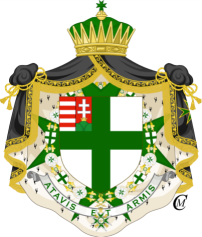 The Military and Hospitaller Order of Saint Lazarus of JerusalemInterim Grand Master: H.E. Don Francisco de Borbón Graf von HardenbergGrand Priory of HungaryGrand Prior of Hungary: H.E. Dame Countess Éva Nyáry DGCLJ-J, DMLJ, SMLJ, We respectfully invite you The Solemn Investiture & Gala Dinner of the Grand Priory of the Hungary is being held on Saturday 07th April 2018 at the Hotel Gellért, Budapest.07. April 2018.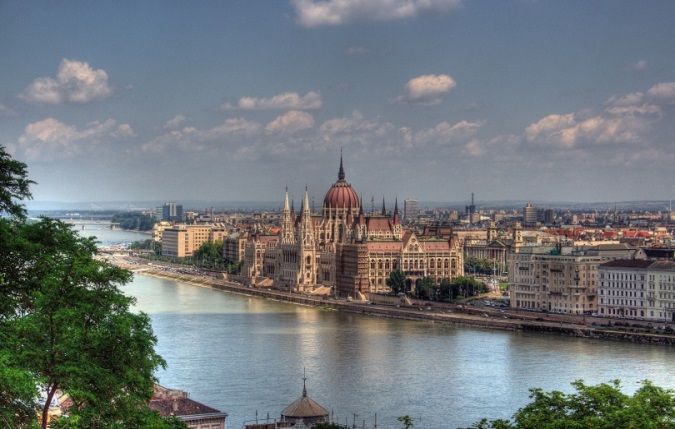 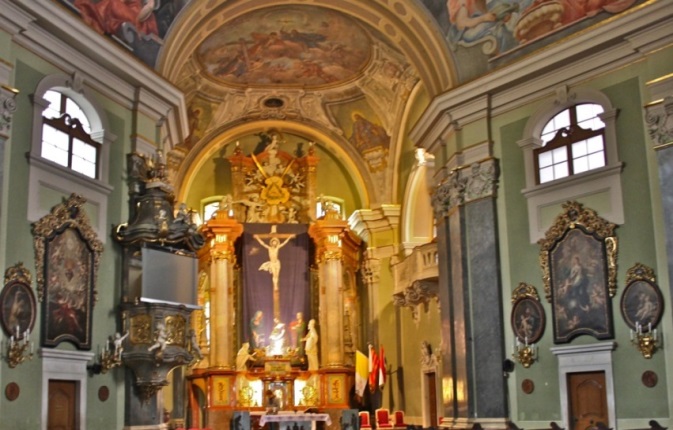 INVESTITURE AND HOLY RIGHT PROCESSIONThe Investiture ceremony will take place in the St. Anna Churc in Budapest 10.00 h – 12.30 h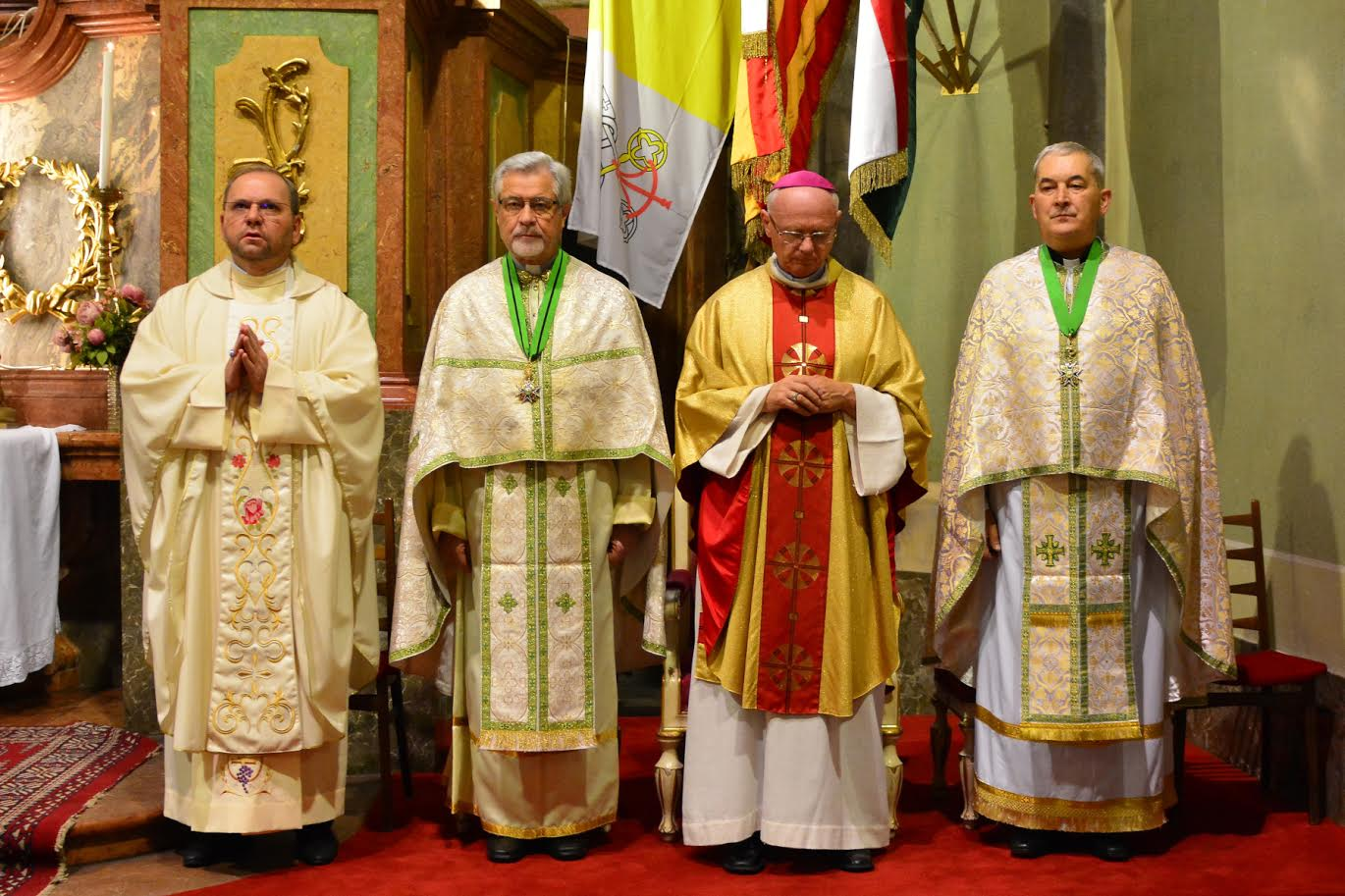 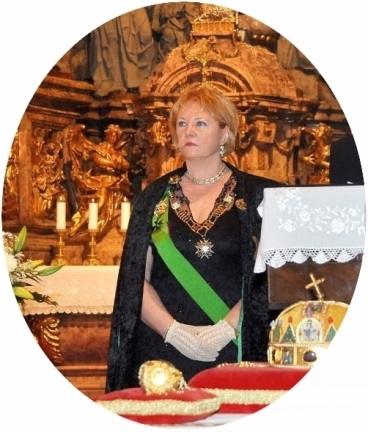 The holy mass was celebrated by H.E. Dr. Lajos Varga bishop, and  H.E. Dr. György Herdics honorary abbot - Grand Prior of Hungary Countess Éva Nyáry DGCLJ-J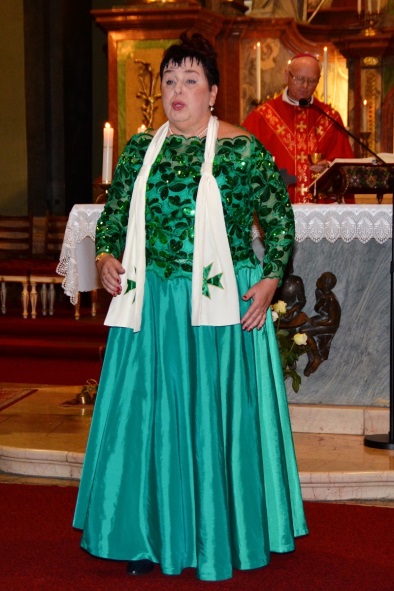 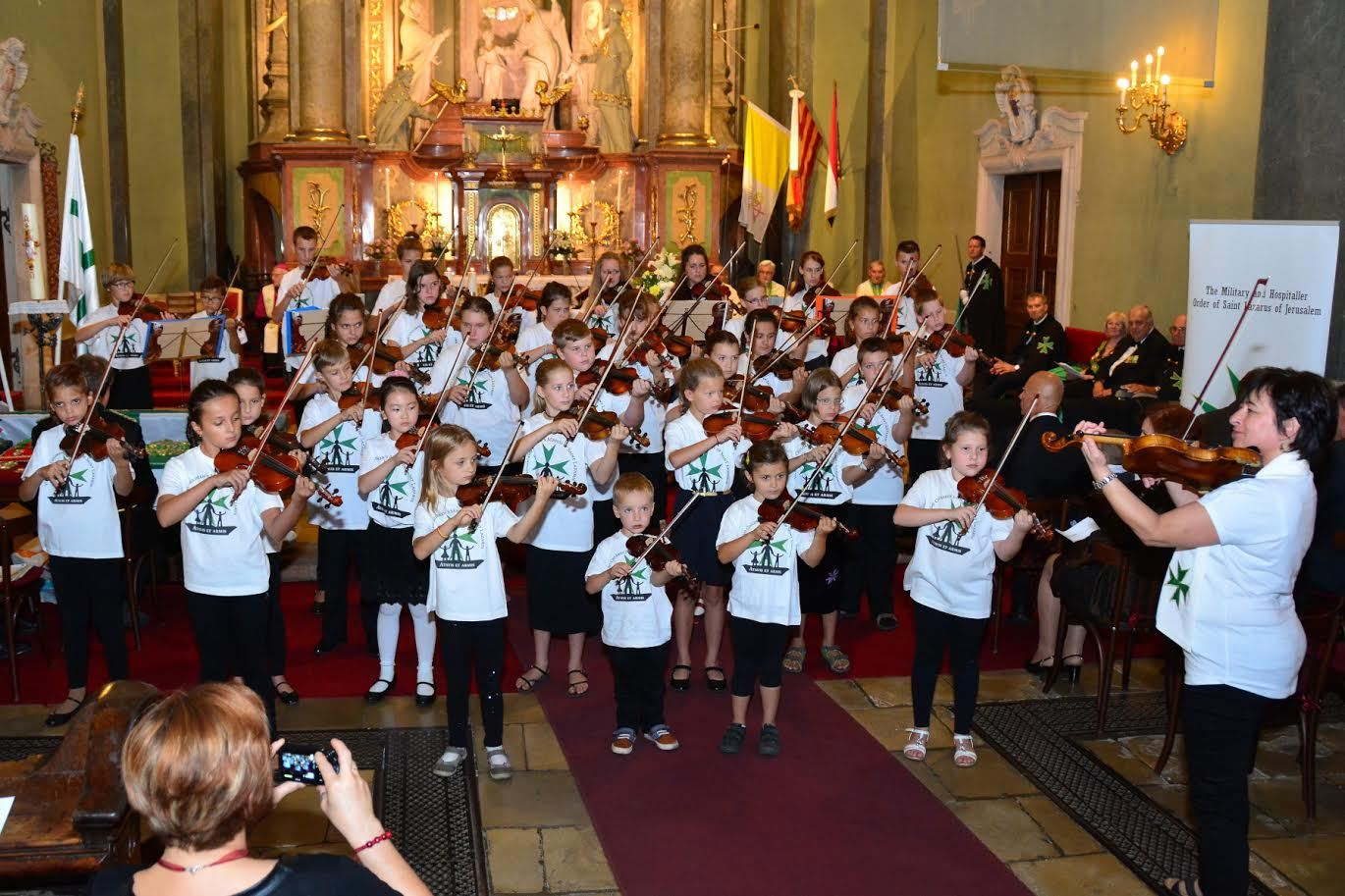 Opera singer Júlia Kunsági CLJ                  St. Lazar Section  - children band Dress Code for Investiture:
 Knights: Uniform or dress suit, mantle, decorations and gloves19.00  – 24.00   Gala Dinner at Hotel Gellért - Budapest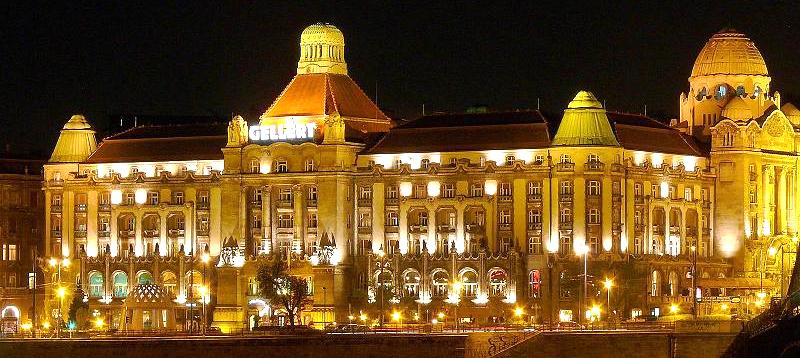 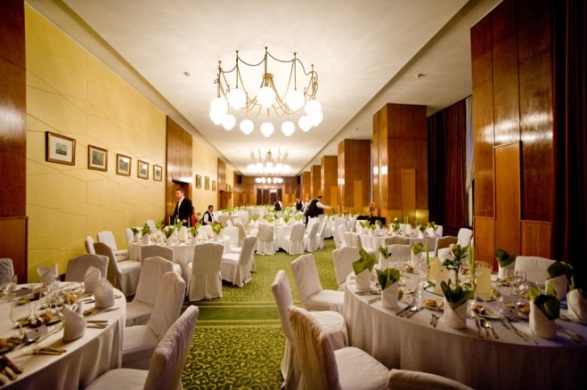 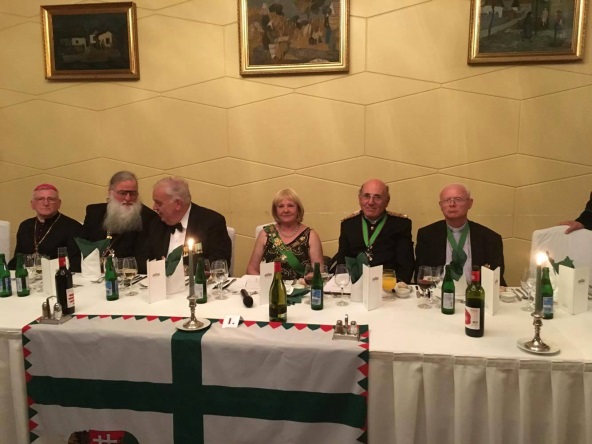 RegistrationThe Grand Priory of Hungary kindly asks you to confirm your participation 28. March 2018. st of at the event by e-mai to the followingaddress:           nyaryeva@gmail.com Registration fee is 120.- EUR /prs.Please make the payment of the participation fee to:Raiffeisen  Bank  Zrt., BudapestIBAN: HU33 1201 0501 0015 6680 0010 0009SWIFT: UBRTHUHB Dame Countess Éva Nyáry DGCLJ-J. Grand Prior of Hungary 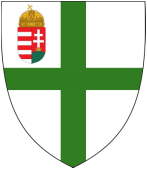 